Statement on behalf of the State of IsraelUPR WORKING GROUP-38th Session4 May 2021Review of EstoniaIsrael welcomes the delegation from Estonia. We commend Estonia for the recent adoption of the first Human Rights Diplomacy Action Plan and we welcome the collaboration between Estonian Jewish organizations and different ministries to address the issue of Anti-Semitism.In addition, (i) we recommend Estonia to criminalise hate speech and to adopt provisions of the Penal Code to make hate motivation an aggravating circumstance when committing a crime and effectively combat incitement to hatred.Moreover, we commend Estonia for introducing the nation-wide Internet voting (ivoting), which has allowed persons with disabilities to exercise their right to vote in a more accessible way. (ii) We would like to recommend to ensure inclusive education and accessibility of health-care services and facilities for persons with disabilities.Furthermore, we welcome the recognition of the challenges that Estonia faces regarding trafficking in persons. In that regard, (iii) we would like to recommend Estonia to ensure that trafficking in persons offences are properly investigated and prosecuted, and provide training, resources and tools to migration officers, security forces, prosecutors and judges.Israel wishes Estonia a successful UPR.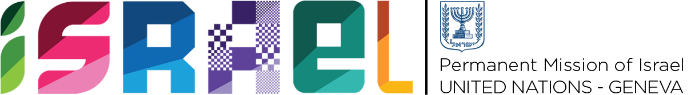 Check against delivery70 seconds
